CURRICULUM VITAE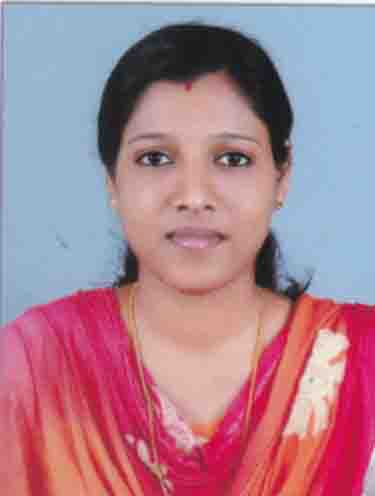 LISMA JOSEVachalackal HouseMeloor P.O., NaduthuruthChalakkudy Via, Thrissur DistKerala, Pin: 680311	Email ID: lismajose888@gmail.comPERSONAL PROFILEName				:	Lisma JoseFather’s Name		:	Jose.V.ADate of Birth		           :	18/04/1991Contact No			:	9645945399Gender			:	FemaleReligion			:	ChristianCast				:	RCMarital Status		:	MarriedNationality			:	IndianLanguages Known	           :	Malayalam, English, Hindi & TamilEDUCATIONAL QUALIFICATIONTECHNICAL QUALIFICATIONEXPERIENCE HISTORYDUTIES & RESPONSIBILITIES AS A NURSEApplies knowledge & perform independent, competent skills and judgments in giving direct quality nursing care to the patient with holistic approachPerform professional nursing duties related to the treatment and welfare of the patientMonitor and evaluate nursing care planMaintain patient record & respect patient privacy and confidentiality Prepare & monitoring patients diet record.TAMIL NADU REGISTRATIONRegister No	:	135941 Registered Nurse PASSPORT DETAILSPassport Type		:	PCountry Code		:	INDPassport No		           :	P 7924813Place of Issue		:	CochinDate of Issue		           :	13/03/2017Date of Expiry		:	12/03/2027Weight			:	48 KgHeight			           :	160 cmDECLARATIONI hereby declared that all the statements given above are true complete and correct to the best of my knowledge.Place:Date: 											Lisma JoseQUALIFICATIONBOARD OF EXAMINATION YEAR OF PASSING INSTITUTIONSSLCBoard of Public ExaminationsMarch 2007St. Joseph’s HSS, MeloorPlus TwoBoard of Higher Secondary ExaminationMarch 2009Star Jesus HSS, KarukuttyCOURSEINSTITUTIONBOARD/UNIVERSITYYEAR OF PASSINGB.Sc NursingAnnai Meenakshi College of Nursing CoimbatoreMGR UniversitySeptember 2013NAME OF LOCATIONFROM DATETOPOSITION HELD DESCRIPTIONLisie HospitalErnakulam8 August 201414 April 2018Paediatric WardStaff Nurse